S1 Fig. The appearance and components of  Ellise.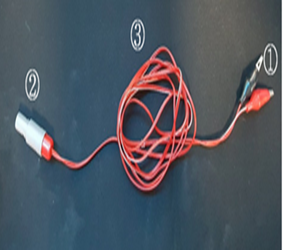 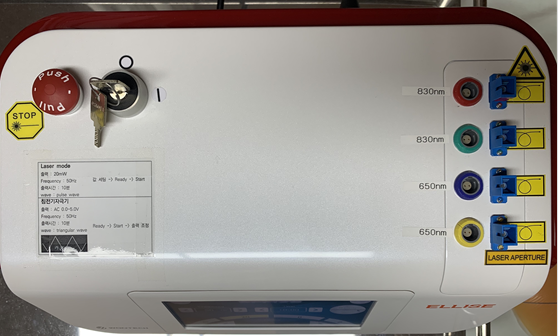 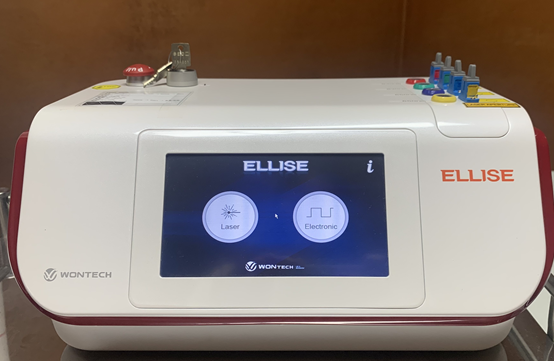 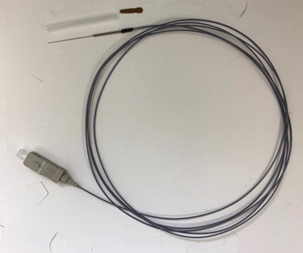 